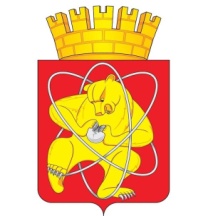 Городской округ«Закрытое административно – территориальное образование  Железногорск Красноярского края»АДМИНИСТРАЦИЯ ЗАТО г. ЖЕЛЕЗНОГОРСКПОСТАНОВЛЕНИЕ26.02.2024                                                                                                                                                          290г. ЖелезногорскОб установлении нормативных затрат на оказание муниципальных услуг по реализации дополнительных общеразвивающих программ в соответствии с социальными сертификатами на 2024 год В соответствии с постановлением Администрации ЗАТО г. Железногорск от 03.05.2023 № 812 «Об организации оказания муниципальных услуг в социальной сфере при формировании муниципального социального заказа на оказание муниципальных услуг в социальной сфере по направлению деятельности «Реализация дополнительных образовательных программ (за исключением дополнительных предпрофессиональных программ в области искусств) на территории ЗАТО Железногорск», постановлением Администрации ЗАТО г. Железногорск Красноярского края от 22.05.2023 № 950 «О порядке формирования муниципального социального заказа на оказание муниципальных услуг в социальной сфере, отнесенных к полномочиям органа местного самоуправления ЗАТО Железногорск, о форме и сроках формирования отчета об их исполнении», на основании постановления Администрации ЗАТО 
г. Железногорск от 19.01.2024 № 49 «Об утверждении порядка определения нормативных затрат на оказание муниципальной услуги «Реализация дополнительных общеразвивающих программ»», руководствуясь Уставом городского округа «Закрытое административно-территориальное образование Железногорск Красноярского края»,ПОСТАНОВЛЯЮ:         1. Утвердить нормативные затраты на оказание муниципальных услуг по реализации дополнительных общеразвивающих программ в соответствии с социальными сертификатами на 2024 год (приложение №1).2. Утвердить отраслевые коэффициенты, применяемые на оказание муниципальных услуг по реализации дополнительных общеразвивающих программ в соответствии с социальными сертификатами на 2024 год (приложение № 2).3.Отделу общественных связей Администрации ЗАТО г. Железногорск 
(И.С. Архипова) разместить настоящее постановление на официальном сайте Администрации ЗАТО г. Железногорск в информационно-телекоммуникационной сети «Интернет».4. Отделу управления проектами и документационного, организационного обеспечения деятельности Администрации ЗАТО г. Железногорск (В.Г. Винокурова) довести до сведения населения настоящее постановление через газету «Город и горожане».5. Контроль над исполнением настоящего постановления возложить на исполняющего обязанности заместителя Главы ЗАТО г. Железногорск по социальным вопросам Ю.А. Грудинину.6. Настоящее постановление вступает в силу после его официального опубликования и применяется к правоотношениям, возникающим с 01.01.2024.Глава ЗАТО г. Железногорск                                                                  Д.М. Чернятин                                               Приложение №1                                                              к постановлению Администрации                                                        ЗАТО г. Железногорск                                                                  от 26.02.2024 № 290                            Нормативные затраты на оказание муниципальных услуг по реализации дополнительных общеразвивающих программ в соответствии с социальными сертификатами на территории ЗАТО Железногорск на 2024 год                                               Приложение № 2 к постановлению Администрации                                                        ЗАТО г. Железногорск                                                                  от 26.02.2024 № 290     Отраслевые коэффициенты, применяемые на оказание муниципальных услуг по реализации дополнительных общеразвивающих программ в соответствии с социальными сертификатами на территории ЗАТО Железногорск на 2024 годНаправленности программЕдиницы измеренияЗначение параметра на человеко-часТехническаяРублей 217,83ЕстественнонаучнаяРублей 217,82ХудожественнаяРублей 217,45Туристско-краеведческаяРублей 217,35Физкультурно-спортивнаяРублей 217,67Социально-гуманитарнаяРублей 217,75НаименованиеЗначениеАдаптированная программа для детей с ОВЗ1Программа в дистанционной форме1Программа в очно-заочной форме1